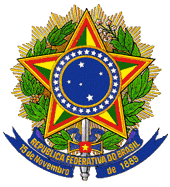 MINISTÉRIO DA EDUCAÇÃOINSTITUTO NACIONAL DE ESTUDOSE PESQUISAS EDUCACIONAIS ANÍSIO TEIXEIRAPORTARIA Nº 265, DE 2 DE JUNHO DE 2014O Presidente do Instituto Nacional de Estudos e Pesquisas Educacionais Anísio Teixeira (Inep), no uso de suas atribuições, tendo em vista a Lei nº 10.861, de 14 de abril de 2004; a Portaria Normativa nº 40, de 12 de dezembro de 2007, em sua atual redação; a Portaria Normativa nº 8, de 14 de março de 2014, atualizada, e considerando as definições estabelecidas pela Comissão Assessora de Área de Sistemas de Informação, nomeada pela Portaria Inep nº 12, de 10 de janeiro de 2014, resolve:Art. 1º O Exame Nacional de Desempenho dos Estudantes (Enade), parte integrante do Sistema Nacional de Avaliação da Educação Superior (Sinaes), tem como objetivo geral avaliar o desempenho dos estudantes em relação aos conteúdos programáticos previstos nas diretrizes curriculares, às habilidades e competências para a atualização permanente e aos conhecimentos sobre a realidade brasileira, mundial e sobre outras áreas do conhecimento. Art. 2º A prova do Enade 2014, com duração total de 4 (quatro) horas, terá a avaliação do componente de Formação Geral comum aos cursos de todas as áreas e do componente específico da área de Sistemas de Informação.Art. 3º As diretrizes para avaliação do componente de Formação Geral são publicadas em Portaria específica. Art. 4º A prova do Enade 2014, no componente específico da área de Sistemas de Informação, terá por objetivo avaliar o desempenho dos estudantes dos cursos que conferem diploma de bacharel em Sistemas de Informação.Art. 5º A prova do Enade 2014, no componente específico da área de Sistemas de Informação, tomará como referência o seguinte perfil profissional:I - atualização contínua e aprimoramento de suas competências e habilidades;II - sensibilidade frente a questões sociais, profissionais, legais, éticas, políticas, humanísticas e tecnológicas;III - atuação empreendedora e cooperativa no atendimento às demandas sociais da região onde atua, do Brasil e do mundo;IV - compreensão do impacto da Tecnologia da Informação e Comunicação (TIC) no que concerne ao atendimento e à antecipação estratégica das necessidades da sociedade e, em particular, das organizações; V - pensamento criativo, crítico e sistêmico que possibilite a análise, a compreensão e a resolução de problemas organizacionais; VI - atuação como agente de mudança no contexto organizacional.Art. 6º A prova do Enade 2014, no componente específico da área de Sistemas de Informação, avaliará se o estudante desenvolveu, no processo de formação, as seguintes competências e habilidades:I - identificar problemas que tenham solução algorítmica e desenvolver soluções utilizando ambientes de programação;II - selecionar, configurar e gerenciar TICs nas Organizações;III - atuar nos níveis operacional, tático e estratégico para atingir os objetivos organizacionais, usando as TICs;IV - identificar oportunidades de mudanças e projetar soluções usando TICs nas organizações;V - identificar e projetar soluções de alto nível e opções de fornecimento de serviços, realizando estudos de viabilidade com múltiplos critérios de decisão;VI - comparar soluções alternativas para demandas organizacionais, incluindo a análise de risco e integração das soluções propostas;VII - gerenciar, manter e garantir a segurança dos sistemas de informação e da infraestrutura de TIC das organizações;VIII - desenvolver, evoluir e administrar os sistemas de informação das organizações;IX - aprimorar a experiência de usuários de sistemas de informação incluindo aspectos de interação humano-computador;X - gerenciar projetos na área de Sistemas de Informação;XI - modelar e aprimorar processos de negócio;XII - gerenciar o desempenho das aplicações e a escalabilidade dos sistemas de informação;XIII - conduzir e participar de processos de negociação;XIV - ler e interpretar textos técnicos na língua inglesa.Art. 7º A prova do Enade 2014, no componente específico da área de Sistemas de Informação, tomará como referencial os seguintes conteúdos curriculares:I - Lógica Matemática e Matemática Discreta;II - Probabilidade e Estatística;III - Algoritmos e Estruturas de Dados;IV - Fundamentos de Programação e Linguagens de Programação;V - Pesquisa Operacional;VI - Fundamentos de Sistemas de Informação e Teoria Geral de Sistemas;VII - Arquitetura empresarial;VIII - Governança de Tecnologia da Informação e Comunicação;IX - Arquitetura e Organização de Computadores;X - Sistemas Operacionais;XI - Redes de Computadores e Sistemas Distribuídos;XII - Engenharia de Software;XIII - Gerência de Projetos;XIV - Qualidade de Processo e Produto;XV - Interação Humano-Computador;XVI - Segurança e Auditoria de Sistemas;XVII - Banco de Dados;XVIII - Gestão do Conhecimento;XIX - Modelagem de Processos de Negócio;XX - Informática e Sociedade.Art. 8º A prova do Enade 2014 terá, em seu componente específico da área de Sistemas de Informação, 30 (trinta) questões, sendo 3 (três) discursivas e 27 (vinte e sete) de múltipla escolha, envolvendo situações-problema e estudos de casos.Art. 9º Esta Portaria entra em vigor na data de sua publicação.JOSÉ FRANCISCO SOARES(Publicação no DOU n.º 105, de 04.06.2014, Seção 1, página 38)